TOREK, 1. 12. Dragi učenec!V tabeli boš našel povezave razlage snovi in svoje naloge, ki so podčrtane. Naloge pa bodo potem starši fotografirali in jih poslali po e-pošti.PREDMETNAVODILAOPOMBESLJGLAS/ČRKA LPonovimo zapis črke L.Sledi posnetku:https://www.youtube.com/watch?v=DqtHjFCTi98odpri delovni zvezek 58 in reši celotno stran – vadiš zapis črke L.Fotografijo opravljenega dela starši pošljejo po e-pošti.MATNARAVNA ŠTEVILA DO 10 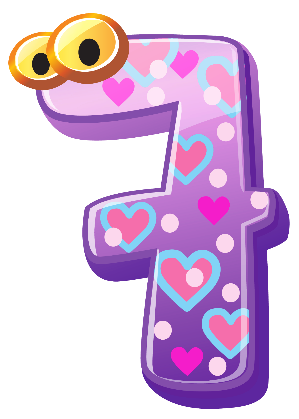 Ponovimo štetje do 7.Štej tudi s prsti.Sedaj odpri na strani 92 in 93.Na strani 92 preštej rože, pikapolonice in metuljčke.Spodaj pa vadi zapis števke 7.Na strani 93 pri prvi nalogi pobarvaj ustrezno število pik in jabolk.Pri drugi nalogi obkroži ustrezno število predmetov.Fotografijo opravljenega dela starši pošljejo po e-pošti.DDPZ medvedkom Friderikom boš poslušal pravljico in z njim sodeloval pri šelestenju vetra, nagibanju cvetlic in tako naprej:https://www.youtube.com/watch?v=Q-PBAlfC1S8ŠPOZ Juvijem skoči po odejo za piknikhttps://www.youtube.com/watch?v=V81OjuZppwc&list=PLGBZv8U8kaUVZlEq3oFdHcQq_nCCJpPYp&index=6in potuj med oblakihttps://www.youtube.com/watch?v=7YsD30yuldc&list=PLGBZv8U8kaUVZlEq3oFdHcQq_nCCJpPYp&index=8ne pozabi na gibanje na svežem zraku